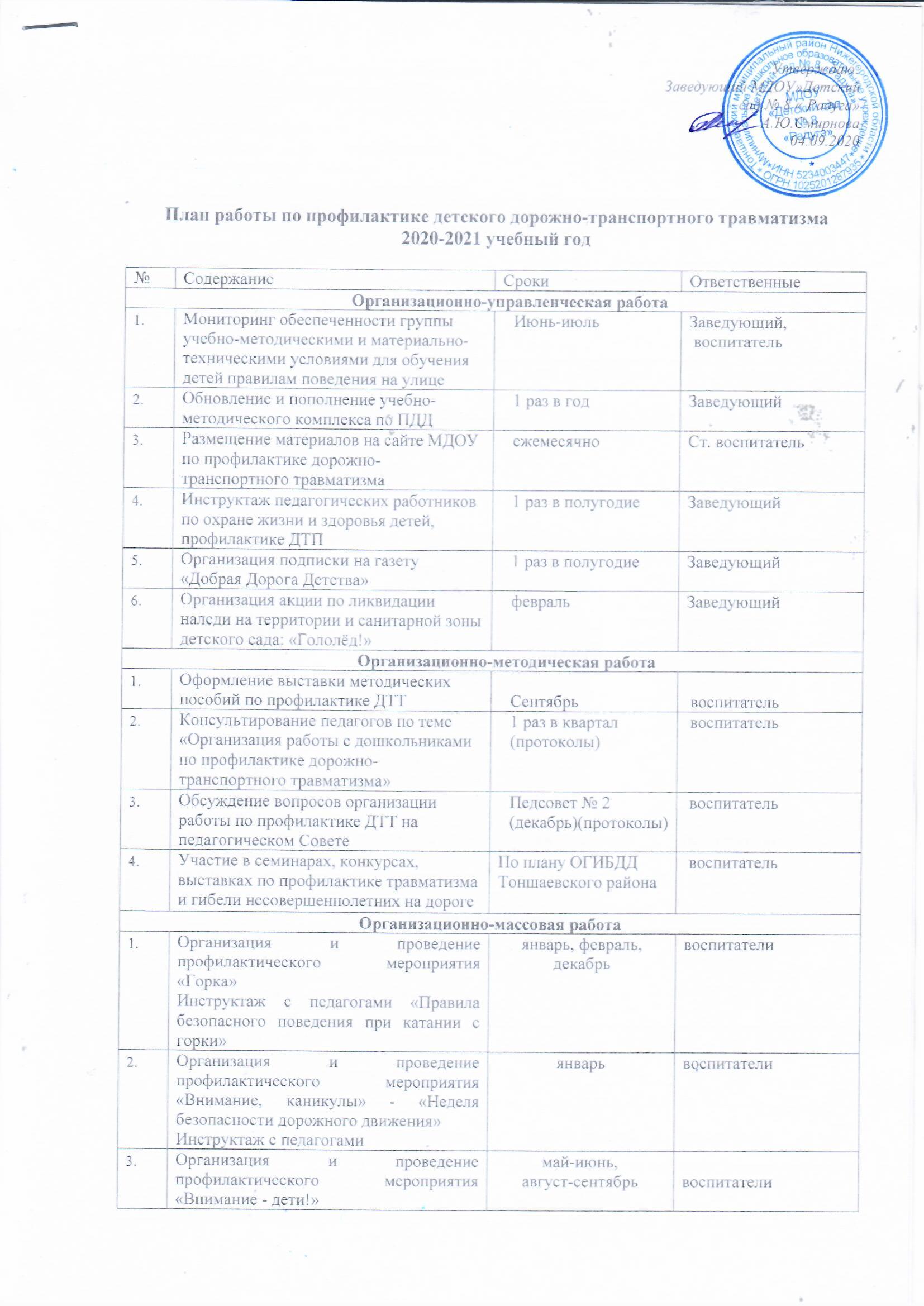 Утверждаю:Заведующий МДОУ»Детский сад № 8 « Радуга»А.Ю.Смирнова04.09.2020План работы по профилактике детского дорожно-транспортного травматизма2020-2021 учебный годПланирование образовательной деятельности с воспитанниками(один раз в квартал) Методическое обеспечение процесса  обучения воспитанниковправилам дорожной безопасности Перечень дидактического материалаНастольно-печатные игры: «Сигналы светофора», «Дорожная грамота», «Путешествие по городу», «Безопасность движения», «Дорожные знаки»,  «Что не так?», «Правила дорожного движения для маленьких», домино «Дорожные знаки», «Дорожные знаки», «Путешествие пешехода», «Правила дорожного движения»Дидактические игры:«Дорожное движение», «Перекресток», «Учись быть пешеходом», «Можно - нельзя, правильно - неправильно», «Угадай какой знак», «Знаки на дорогах», «Домики», «Что лишнее», «Что бы это значило?» и др.Дидактические и наглядные пособия:макет светофора, набор картинок «Внимание, дорога!», «Дорожные знаки в картинках»Дидактические игрушки: интерактивный светофор (озвученная игрушка), интерактивные рули (озвученные игрушки) – 3 штуки, деревянный конструктор (настольный) «Улица города»Плакаты: «Правила поведения на дороге», «Безопасность на дороге», «Дети и дорожное движение», «В мире на дорогах каждые 10 минут гибнет ребенок», «Это надо знать!»Мультимедийные презентацииПравила дорожного движения «Учим дорожные знаки»Основные дорожные знакиПравила дорожного движения «Учим вместе дорожные знаки»Правила дорожной безопасности для малышейПравила дорожной безопасности для старших дошкольниковПравила дорожной безопасности «Как вести себя на дороге»«Хоть пока мы – малыши, правила мы знать должны!»Светофорчик в гостях у ребятВидеоматериалы «Смешарики» (мультсериал по правилам ДД)Развивающая программа «Уроки безопасности тетушки Совы»Мультфильмы: «Опасная шалость», «Про котенка Женю и правила дорожного движения», «Спасик и его друзья – правила поведения в городе»Познавательный фильм «О том, как вести себя на дороге»О воспитании навыков безопасного поведения на дороге у детей-пешеходов(обучающий видеоролик)Безопасное поведение на дороге весной (обучающий видеоролик)Зима! Дорога! Будь предельно внимателен!(обучающий видеоролик)Компания «По правилам»: Безопасность пешеходов – световозвращающие элементы (обучающий видеоролик)Компания «По правилам»: Детские удерживающие средства – о правильном выборе и установке (обучающий видеоролик)Азбука безопасности на дороге – история правилВидео для родителей по безопасности на дорогеПо всем правилам вместе с Хрюшей и СтепашкойОборудование на участке Разметка (проезжая часть дороги, пешеходные переходы)Модель светофораДорожные знаки№СодержаниеСрокиОтветственныеОрганизационно-управленческая работаОрганизационно-управленческая работаОрганизационно-управленческая работаОрганизационно-управленческая работаМониторинг обеспеченности группы учебно-методическими и материально-техническими условиями для обучения детей правилам поведения на улицеИюнь-июльЗаведующий, воспитательОбновление и пополнение учебно-методического комплекса по ПДД1 раз в годЗаведующийРазмещение материалов на сайте МДОУ  по профилактике дорожно-транспортного травматизмаежемесячноСт. воспитательИнструктаж педагогических работников по охране жизни и здоровья детей, профилактике ДТП1 раз в полугодиеЗаведующийОрганизация подписки на газету «Добрая Дорога Детства»1 раз в полугодиеЗаведующийОрганизация акции по ликвидации наледи на территории и санитарной зоны детского сада: «Гололёд!»февральЗаведующийОрганизационно-методическая работаОрганизационно-методическая работаОрганизационно-методическая работаОрганизационно-методическая работаОформление выставки методических пособий по профилактике ДТТ  Сентябрь воспитательКонсультирование педагогов по теме «Организация работы с дошкольниками по профилактике дорожно-транспортного травматизма»1 раз в квартал(протоколы) воспитательОбсуждение вопросов организации работы по профилактике ДТТ на педагогическом СоветеПедсовет № 2 (декабрь)(протоколы) воспитательУчастие в семинарах, конкурсах, выставках по профилактике травматизма и гибели несовершеннолетних на дорогеПо плану ОГИБДД Тоншаевского района воспитательОрганизационно-массовая работаОрганизационно-массовая работаОрганизационно-массовая работаОрганизационно-массовая работаОрганизация и проведение профилактического мероприятия «Горка»Инструктаж с педагогами «Правила безопасного поведения при катании с горки»январь, февраль, декабрьвоспитателиОрганизация и проведение профилактического мероприятия «Внимание, каникулы» - «Неделя безопасности дорожного движения»Инструктаж с педагогамиянварьвоспитателиОрганизация и проведение  профилактического мероприятия «Внимание - дети!»Инструктаж с педагогами «Внимание-дети! По предупреждению ДДТТ»май-июнь,август-сентябрьвоспитателиИнструкция для педагогов по организации работы сродителями по профилактике и предупреждению детскогодорожно-транспортного травматизма»1 раз в кварталвоспитателиУчастие в акции направленной на   популяризацию световозвращающих элементов на одежде «Засветись!»По плану ОГИБДД Тоншаевского районаСт. воспитатель, воспитателиРабота с детьмиРабота с детьмиРабота с детьмиРабота с детьмиПроведение досугов, развлечений, спортивных праздников по обучению воспитанников  правилам безопасного поведения  на улице1 раз в кварталвоспитателиОрганизация выставок рисунков совместного творчества детей и родителей «Безопасная дорога» 1 раз в полугодиеВоспитателиОрганизация игровой деятельности по ознакомлению воспитанников с правилами дорожного движения:- дидактические игры- подвижные игры- сюжетно-ролевые игрыеженедельноВоспитателиОрганизация экскурсий к проезжей части с целью наблюдения за дорожным движением, пешеходным переходом и др.1 раз в кварталВоспитателиТематическая неделя «Зелёный огонёк»июньВоспитателиИнструктаж с воспитанниками старшего дошкольного возраста«Ознакомление с правилами дорожного движения»1 раз в кварталВоспитателиПроведение непосредственно образовательной деятельности по безопасности дорожного движения (ознакомление с окружающим, конструирование, моделирование)1 раз в месяцВоспитателиБеседы, чтение художественной литературы, заучивание стихов, просмотр мультфильмов о правилах безопасности на дорогееженедельноВоспитателиРабота с родителямиРабота с родителямиРабота с родителямиРабота с родителямиОбсуждение на родительских собраниях вопросов профилактики детского дорожно-транспортного травматизма и наиболее типичных происшествий с детьми на дороге 1 раз в квартал(протоколы)Воспитатели групп, заведующийРазмещение информации по вопросам профилактики детского дорожно-транспортного травматизма в уголках безопасности  ежемесячновоспитателиРазмещение памяток  в родительских уголках «Правила поведения на дорогах при сезонных изменениях погоды»1 раз в квартал воспитательИндивидуальные беседы с родителями на темы «Соблюдение ПДД при сопровождении несовершеннолетних», «Осуществление контроля за досугом детей в летний период»«Правила перевозки детей в автомобиле» и др.ежемесячноВоспитателиПривлечение родителей к участию в праздниках, развлечениях, досугах, конкурсах, выставках рисунков по безопасности дорожного движения, в акции «Родительский патруль» по плануВоспитателиСетевое взаимодействиеСетевое взаимодействиеСетевое взаимодействиеСетевое взаимодействиеУчастие представителя ОГИБДД  ОМВД в проведении общего родительского собраниясентябрьЗаведующийУчастие представителя ОГИБДД ОМВД в проведении мероприятий по изучению правил дорожного движенияянварьЗаведующийВозрастная группаСодержание образовательной деятельностиСодержание образовательной деятельностиСодержание образовательной деятельностиВозрастная группаПознавательная деятельностьРазвитие речиХудожественно-эстетическая деятельностьКонструированиеМладшая группа - Рассматривание транспортных игрушек (описательные и сравнительные характеристики)- Рассматривание картины "Улица города"-Рисование "Светофор"-Аппликация «Автобус»«Дорога» «Машина»«Улица» (дорога и дома)Средняя группа - Рассматривание пассажирского и грузового транспорта.- Правила поведения на улице- Заучивание стихотворения Р. Фархади "Светофор".- Чтение рассказа И. Серякова "Улица, где все спешат"- Аппликация "Грузовая машина", "Автобус"- Рисование "Грузовая машина", "Машины на дороге""Мост для транспорта""Трамвайчик""Автобус"(из бумаги)Старшая группа- Рассматривание картины "Улица города".- Беседа с решением проблемных ситуаций “Школа пешеходных наук" (комплексное занятие)- Рисование "Улица города", "Дорожные знаки"- Аппликация «Транспорт на нашей улице»"Мосты для разного вида транспорта""Светофор"(из бумаги)"Улица города" (из строительного материала)Подготовительная к школе группа- "Служебный транспорт".- Беседа "Улица города".- "Правила дорожного движения" (комплексное занятие)- Чтение рассказа Н. Носова "Автомобиль".- Пересказ рассказа "Санки".- Рисование "Служебные машины",  "На улицах города"- Аппликация"Транспорт"- Коллективная работа “Улица, на которой стоит детский сад" (рисование и аппликация)"Наша улица"."Грузовые машины"